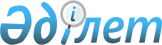 О внесении изменения в распоряжение Президента Республики Казахстан от 7 февраля 2002 года N 291
					
			Утративший силу
			
			
		
					Распоряжение Президента Республики Казахстан от 14 ноября 2002 года N 355. Утратило силу - распоряжением Президента РК от 6 апреля 2005 г. N 537 (N050537)      Внести в распоряжение Президента Республики Казахстан от 7 февраля 2002 года N 291 "О составе Республиканской бюджетной комиссии" (САПП Республики Казахстан, 2002 г., N 6, ст. 43., N 25, ст. 258) следующее изменение: 

      состав Республиканской бюджетной комиссии изложить в редакции согласно приложению.       Президент 

      Республики Казахстан Приложение         

к распоряжению Президента  

Республики Казахстан    

от 14 ноября 2002 года N 355  Состав 

Республиканской бюджетной комиссии Тасмагамбетов             - Премьер-Министр 

Имангали Нургалиевича       Республики Казахстан, председатель Павлов                    - Первый заместитель Премьер-Министра 

Александр Сергеевич         Республики Казахстан, заместитель Масимов                   - Заместитель Премьер-Министра 

Карим Кажимканович          Республики Казахстан, заместитель Мухамеджанов              - Заместитель Премьер-Министра 

Бауржан Алимович            Республики Казахстан, заместитель Есимов                    - Заместитель Премьер-Министра Республики 

Ахметжан Смагулович         Казахстан - Министр сельского хозяйства 

                            Республики Казахстан, заместитель Султанов                  - директор департамента бюджетной политики 

Бахыт Турлыханович          и планирования Министерства экономики и 

                            бюджетного планирования Республики 

                            Казахстан, секретарь       Члены комиссии: Досаев                    - Председатель Агентства Республики 

Ерболат Аскарбекович        Казахстан по регулированию естественных 

                            монополий и защите конкуренции Дунаев                    - вице-Министр экономики и бюджетного 

Арман Галиаскарович         планирования Республики Казахстан Исаев                     - вице-Министр экономики и бюджетного 

Батырхан Арысбекович        планирования Республики Казахстан Какимжанов                - Министр финансов 

Зейнулла Халидоллович       Республики Казахстан Келимбетов                - Министр экономики и бюджетного 

Кайрат Нематович            планирования Республики Казахстан Ким                       - Министр юстиции 

Георгий Владимирович        Республики Казахстан Коржова                   - первый вице-Министр экономики и 

Наталья Артемовна           бюджетного планирования Республики 

                            Казахстан Марченко                  - Председатель Национального Банка 

Григорий Александрович      Республики Казахстан Орынбаев                  - вице-Министр экономики и бюджетного 

Ербол Турмаханович          планирования Республики Казахстан Сапарбаев                 - Председатель Агентства таможенного 

Бердибек Машбекович         контроля Республики Казахстан Султанов                  - председатель Комитета по социально- 

Куаныш Султанович           культурному развитию Сената Парламента 

                            Республики Казахстан (по согласованию) Таджияков                 - заместитель Председателя Национального 

Бисенгали Шамгалиевич       Банка Республики Казахстан Тлеубердин                - Руководитель Канцелярии Премьер- 

Алтай Аблаевич              Министра Республики Казахстан Турысов                   - председатель Комитета по финансам и 

Каратай Турысович           бюджету Мажилиса Парламента Республики 

                            Казахстан (по согласованию) Утебаев                   - председатель Комитета по экономике, 

Мусиралы Смаилович          финансам и бюджету Сената Парламента 

                            Республики Казахстан (по согласованию) Утембаев                  - заместитель Руководителя Администрации 

Ержан Абулхаирович          Президента Республики Казахстан Чиркалин                  - председатель Комитета по экономической 

Иван Федорович              реформе и региональному развитию 

                            Мажилиса Парламента Республики 

                            Казахстан (по согласованию) 
					© 2012. РГП на ПХВ «Институт законодательства и правовой информации Республики Казахстан» Министерства юстиции Республики Казахстан
				